Planning Inscriptions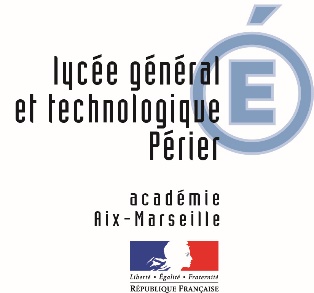 L’inscription se fait à l’administration suivant le planning ci-dessous :Les personnes venant s’inscrire devront obligatoirement respecter les horaires en fonction des classes :
Voir au verso de la pochette la liste des pièces à fournir pour l’inscriptionTout dossier incomplet sera refuséAttention : votre affectation ne pourra pas être conservée sans remise du dossier d’inscription.CollègesDatesHorairesA.MONTICELLI26 juin 202413h30 – 16h30A.MONTICELLI27 juin 202413h30 – 16h30P. PUGET27 juin 20248h30 – 11h30S. MENU27 juin 202413h30 – 16h30Autres collèges28 juin 20248h30 – 16h30